Муниципальное образование «Закрытое административно – территориальное образование  Железногорск Красноярского края»АДМИНИСТРАЦИЯ ЗАТО г. ЖЕЛЕЗНОГОРСКРАСПОРЯЖЕНИЕ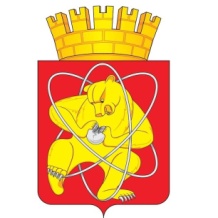        20.09.2019                                                                                                                             №  322прг. ЖелезногорскО проведении проверки муниципального бюджетного общеобразовательного учреждения "Средняя школа № 101 с углубленным изучением математики и информатики"На основании постановления Администрации ЗАТО г. Железногорск от 04.12.2015 № 1995 «Об утверждении Порядка формирования муниципального задания в отношении муниципальных учреждений ЗАТО Железногорск и финансового обеспечения выполнения муниципального задания», согласно плану проведения выездных проверок исполнения муниципальными образовательными учреждениями муниципального задания на 2019 год:1. Направить с 14.10.2019 по 16.10.2019 главного специалиста по образованию Администрации ЗАТО г. Железногорск Михайлову Ольгу Викторовну в муниципальное бюджетное общеобразовательное учреждение "Средняя школа № 101 с углубленным изучением математики и информатики" для проведения плановой выездной проверки с целью осуществления контроля за исполнением муниципального задания.2. Установить проверяемый период с 01.01.2018 по 31.12.2018.3. Отделу общественных связей Администрации ЗАТО г. Железногорск (И.С. Пикалова) разместить настоящее распоряжение на официальном сайте муниципального образования «Закрытое административно-территориальное образование Железногорск Красноярского края» в информационно-телекоммуникационной сети «Интернет».4. Контроль над исполнением настоящего распоряжения оставляю за собой.5. Настоящее распоряжение вступает в силу с момента его подписания.Исполняющий обязанностиГлавы ЗАТО г. Железногорск                  С.Е. Пешков
